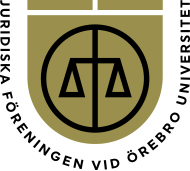 Styrelsens förslag till valberedning 2019 Styrelsen yrkar att stämman ska välja Gabriella Ström och Helena Dzabic till valberedning inför valet 2019. Helena startade sin tid i föreningen som rådgivare för Medborgarjuristerna och kom sedan att bli projektledare för dem. Helena har påvisat att hon brinner för föreningen inte minst genom att vara en aktiv medlem utan även genom sitt stora engagemang. Styrelsen anser att hon har en god insyn i föreningens verksamhet utifrån arbetet hon gjort som projektledare. Vi anser vidare att Helena genom sitt engagemang och sitt genuina intresse för föreningens bästa, har en förståelse för vad som krävs för att driva föreningens verksamhet framåt. Styrelsen anser att det är en viktig egenskap för en person i valberedningen. Gabriella har en lång historia inom Juridiska föreningen och har bland annat varit aktiv, och nu senast i egenskap som aktivitetsansvarig i styrelsen. Gabriella startade sin tid i Juridiska föreningen i sittningsutskottet och har sedan suttit i både ledningsgruppen för Juristmässan, styrelsen för Juridiska föreningen och är rådgivare för Medborgarjuristerna. Hon har därför en stor förståelse för vad som faktiskt krävs i ett styrelseengagemang både vad gäller driv, hjärta för föreningen, förmåga att samarbeta och självständigt strukturera arbetet för att driva föreningen framåt. Gabriellas engagemang påvisar att hon brinner för föreningen och har full insyn i hur vår förening är uppbyggd och vad som krävs för att föra föreningen framåt. Styrelsen anser att Gabriella besitter de egenskaper som krävs för en person i valberedningen. Helena och Gabriella har båda ett stort engagemang i föreningen och styrelsen anser att de kommer komplettera varandra och tillsammans utgöra en fantastisk valberedning. 